Karjeras attīstības atbalsta pasākums“Karjeras diena”Pasākums notiek Eiropas Sociālā fonda projekta Nr.8.3.5.0/16/I/001 “Karjeras atbalsts vispārējās un profesionālās izglītības iestādēs” ietvaros.1.Mērķis un uzdevumiPašnovērtējuma veikšana, karjeras lēmuma pieņemšana, novadot skolēniem praktiskas nodarbības par sevis izzināšanu, karjeras mērķu izvirzīšanu un sasniegšanu, līderības un komunikācijas prasmju nozīmi karjerā un dzīvē. Izglītības iespēju izpēte, iepazīstinot skolēnus ar pieaicināto augstskolu un koledžu piedāvātajām studiju programmām.2. Norises laiks un vieta2017.gada 29.novembrisMFJIC “Kubs”, Raiņa 12, MadonaMadonas pilsētas kultūras nams, Raiņa 12, MadonaMadonas Valsts ģimnāzija, Valdemāra bulvāris 2a, Madona3. Dalībnieki200 Madonas Valsts ģimnāzijas, Madonas pilsētas vidusskolas, A.Eglīša Ļaudonas vidusskolas 9., 11.-12.klašu skolēni4. Pasākuma programma un saturs900 – 1050 Nodarbība MFJIC “Kubs” MVĢ 12.klašu skolēniem “Es=savas dzīves līderis!”Ledlaužu aktivitāte “Sociālie tīkli dzīvē”Darbs grupās “Kas ir līderis?”Veiksmīgu cilvēku līderības pamatprincipiInteraktīvā aktivitāte “Kā būt par savas dzīves līderi?”Praktiskie paņēmieni līderības trenēšanai 1100-1200 Nodarbība MFJIC “Kubs” MVĢ 9.klašu skolēniem “Es un mani resursi dzīves mērķu sasniegšanai”Ledlaužu aktivitāte “Vērtību vairogs”Interaktīvs tests “Kas es esmu?”Personīgā SVID analīze par personīgajiem resursiem (stiprās puses, iespējas, talanti un prasmes)Kā izmantot savus resursus uz 100%?Ko es vēlos no dzīves?1230 – 1400 Nodarbība Madonas kultūras namā uzaicināto skolu 11. un 12. klašu skolēniem “Kā būt veiksmīgam karjerā un dzīvē?”:Saistība “Brīvprātīgais darbs- CV- Karjeras kāpnes - Līderisms”Mani dzīves mērķi, to plānošana, sasniegšanaŠķēršļi ceļā uz mērķu sasniegšanuInteraktīvā aktivitāte “Ceļojums 10 gadu uz priekšu”Nodarbības vadīja: Daina Kriviņa - eksperte mērķu sasniegšanā, individuālās izaugsmes koučs, trenere un mentore, motivācijas programmu autore, SIA“DK Projekts”vadītāja1410 Augstskolu prezentācijas Madonas Valsts ģimnāzijā1450 Augstskolu prezentācijas atkārtoti (klausītāji mainās)1530 Individuālas konsultācijas pie dažādu augstskolu pārstāvjiem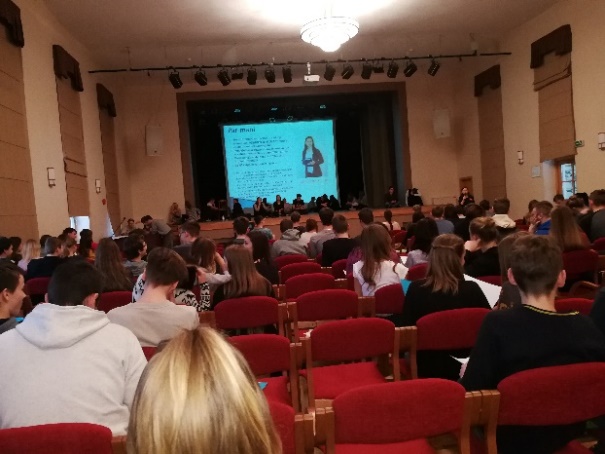 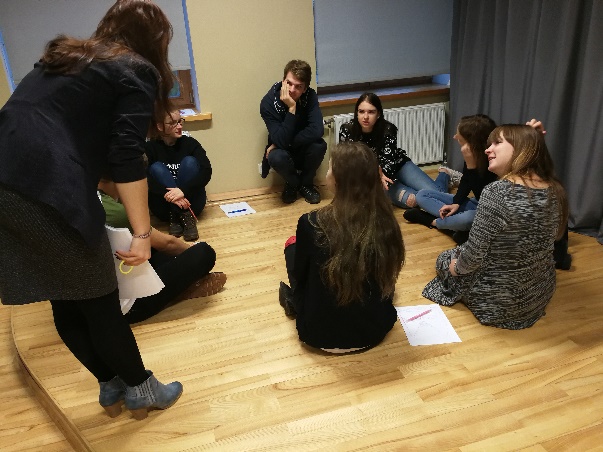 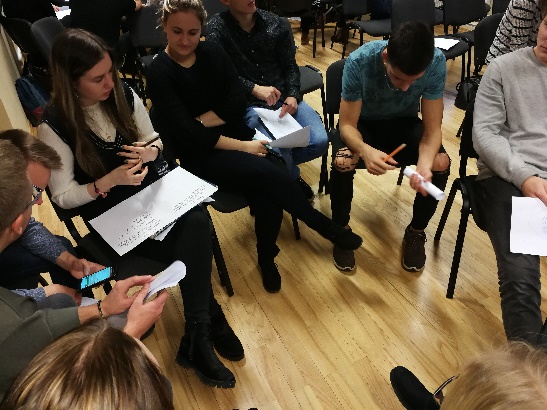 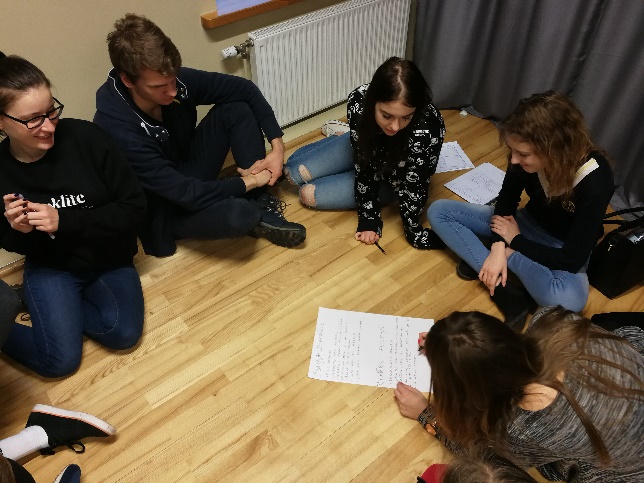 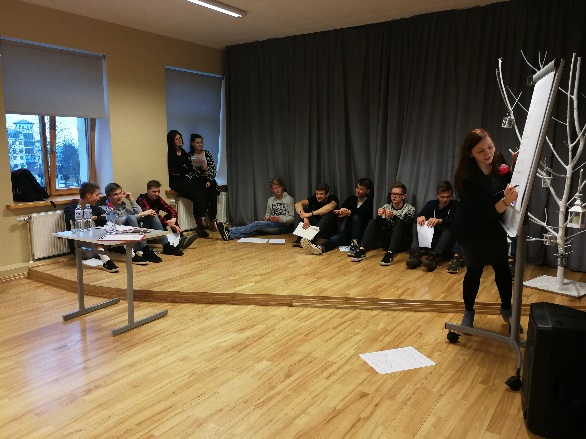 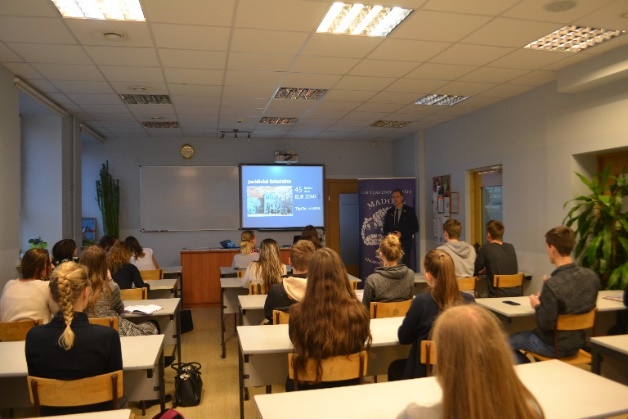 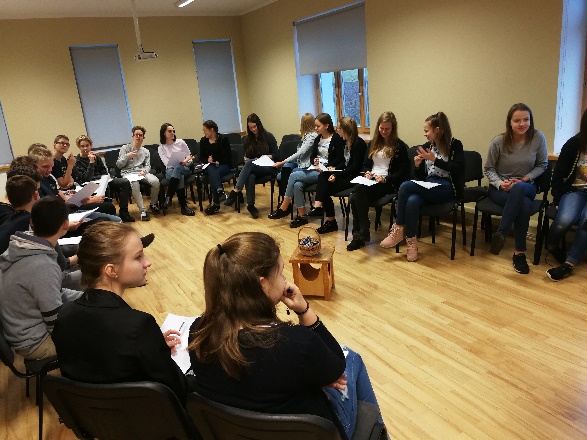 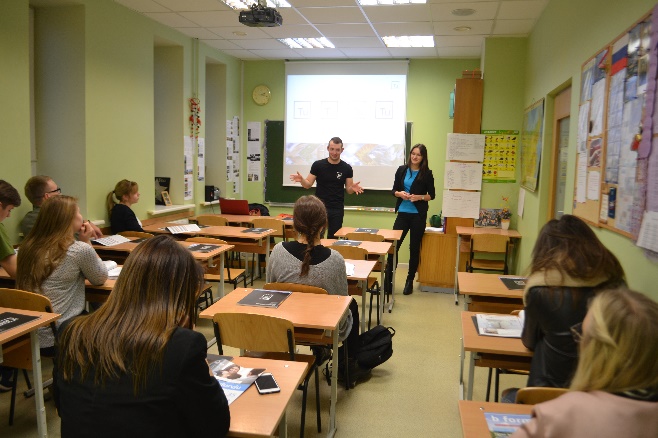 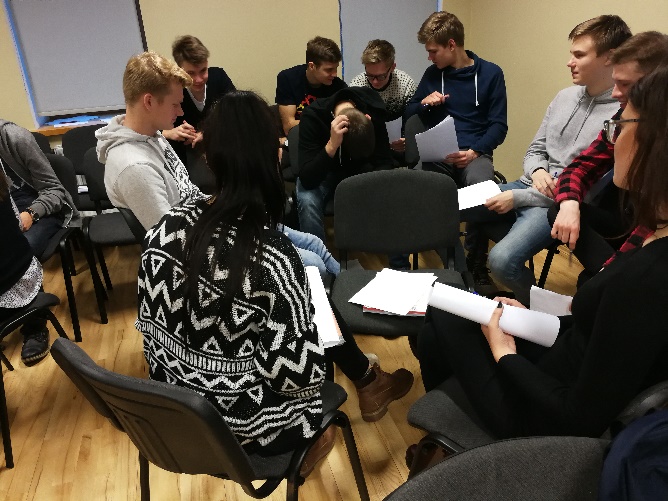 Latvijas UniversitāteRīgas Tehniskā universitāteLatvijas Lauksaimniecības universitāteRīgas Stradiņa universitāteBiznesa augstskola TurībaVidzemes AugstskolaDaugavpils UniversitāteBanku augstskolaEkonomikas un Kultūras augstskolaRēzeknes Tehnoloģiju akadēmija